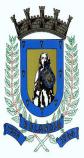 SECRETARIA MUNICIPAL DE EDUCAÇÃOEDUCAÇÃO INFANTIL – ROTEIROATIVIDADES COMPLEMENTARES DE ESTUDO – COVID 19ESCOLA/ CMEI MUNICIPAL: CMEI ZILDA ARNSPROFESSORA: MARCIA MIOTO.TURMA: INFANTIL 3 – CRIANÇAS BEM PEQUENAS (3 ANOS)                 PERÍODO DE REALIZAÇÃO: 22 A 26 DE MARÇOSENHORES PAIS E RESPONSÁVEIS, VOCÊS ESTARÃO RECEBENDO AS ATIVIDADES COMPLEMENTARES DE ESTUDO PARA O PERÍODO DE ISOLAMENTO COVIDE 19. PRECISAREMOS MUITO DE SUA COMPREENSÃO, COLABORAÇÃO E PARTICIPAÇÃO PARA QUE ESSAS ATIVIDADES SEJAM REALIZADAS PELO SEU FILHO. NO ROTEIRO A SEGUIR ESTÃO AS ATIVIDADES E TODAS AS ORIENTAÇÕES PARA SUA EXECUÇÃO. TUDO ESTÁ DESCRITO DE FORMA SIMPLES, MAS, SE HOUVER ALGUMA DÚVIDA PODEM ENTRAR EM CONTATO COM AS PROFESSORAS PELO “WHATSAPP”, ESTAREMOS A DISPOSIÇÃO PARA AJUDAR. É NECESSÁRIO QUE SEU FILHO REALIZE AS ATIVIDADES PROPOSTAS, POIS ELAS FARÃO UMA GRANDE DIFERENÇA NO DESENVOLVIMENTO DELE.CUIDEM-SE E CUIDEM DE SUA FAMÍLIA. EM BREVE TUDO ESTARÁ BEM. UM ABRAÇO.                                                            PROFESSORA: MARCIASEGUNDA- FEIRA, DIA 22 DE MARÇO DE 2021.             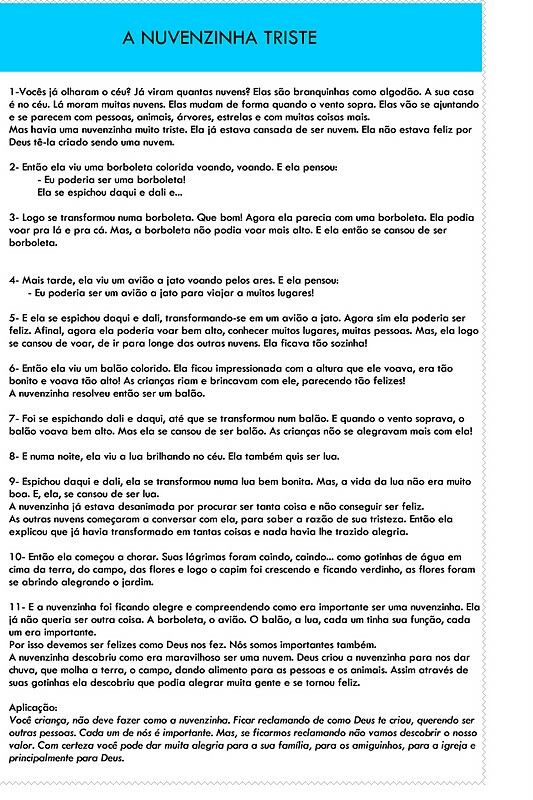  TERÇA- FEIRA, DIA 23 DE MARÇO DE 2021. QUARTA- FEIRA, DIA 24 DE MARÇO DE 2021. QUINTA- FEIRA, DIA 25 DE MARÇO DE 2021. SEXTA- FEIRA, DIA 26 DE MARÇO DE 2021. O QUE VOCÊ VAIESTUDAR:SABERES E CONHECIMENTOS:CARACTERÍSTICAS GRÁFICAS: PERSONAGENS E CENÁRIOS.FENÔMENOS NATURAIS: LUZ SOLAR, VENTO, CHUVA.MARCAS GRÁFICAS:DESENHOS,  LETRAS, NÚMEROSPARA QUEVAMOSESTUDARESSESCONTEÚDOS?CAMPOS DE EXPERIÊNCIAS:  ESCUTA, FALA, PENSAMENTO E IMAGINAÇÃO.(EI02EF04) FORMULAR E RESPONDER PERGUNTAS SOBRE FATOS DA HISTÓRIA NARRADA, IDENTIFICANDO CENÁRIOS, PERSONAGENS E PRINCIPAIS ACONTECIMENTOS.- FORMULAR PERGUNTAS SIMPLES, A SEU MODO, SOBRE FATOS DA HISTÓRIA NARRADA, PERSONAGENS E CENÁRIOS.CAMPOS DE EXPERIÊNCIAS: ESPAÇOS, TEMPOS, QUANTIDADES, RELAÇÕES E TRANSFORMAÇÕES.(EI02ET02) OBSERVAR, RELATAR E DESCREVER INCIDENTES DO COTIDIANO E FENÔMENOS NATURAIS (LUZ SOLAR, VENTO, CHUVA ETC.).- OBSERVAR FENÔMENOS DA NATUREZA COMO CHUVA, VENTO, LUZ SOLAR E SOMBRA. CAMPOS DE EXPERIÊNCIAS:  ESCUTA, FALA, PENSAMENTO E IMAGINAÇÃO.(EI02EF03) DEMONSTRAR INTERESSE E ATENÇÃO AO OUVIR A LEITURA DE HISTÓRIAS E OUTROS TEXTOS, DIFERENCIANDO ESCRITA DE ILUSTRAÇÕES, E ACOMPANHANDO, COM ORIENTAÇÃO DO ADULTO-LEITOR, A DIREÇÃO DA LEITURA (DE CIMA PARA BAIXO, DA ESQUERDA PARA A DIREITA).- FAZER USO DE DIFERENTES TÉCNICAS, MATERIAIS E RECURSOS GRÁFICOS PARA PRODUZIR ILUSTRAÇÕES.COMO VAMOSESTUDAR OSCONTEÚDOS?ATIVIDADE DO DIA: HISTORIA A NUVENZINHA TRISTE.A ATIVIDADE DE HOJE, SERÁ INICIADA COM MÚSICA DE BOM DIA. EM SEGUIDA VAMOS OUVIR A HISTORINHA ENVIADA PELA PROFESSORA “A NUVENZINHA TRISTE”. QUESTIONAR A CRIANÇA SOBRE A HISTORIA E SEUS PERSONAGENS. NA SEQUENCIA, SAIR COM SEU FILHO (A) NO QUINTAL, OBSERVAR AS NUVENS FAZER COMPARAÇÕES COM SEUS FORMATOS, INCENTIVAR A CRIANÇA A FAZER TAMBÉM: EX OLHA AQUELA NUVEM SE PARECE COM UM CACHORRO E VOCÊ, O QUE ESTÁ VENDO? E PARA REGISTRAR A HISTORIA COLORIR A IMAGEM DE UMA NUVEM, PODE SER COM GIZ DE CERA, LÁPIS DE COR OU TINTAR E COLAR PEDACINHOS DE PAPEL RECORTADOS PELA CRIANÇA REPRESENTANDO OS PINGOS DE CHUVA. Link da música: https://youtu.be/4AIu0ORAi1A.O QUE VOCÊ VAIESTUDAR:SABERES E CONHECIMENTOS:NÚMEROS E QUANTIDADES.NOÇÕES ESPACIAIS: DENTRO, FORA, PERTO, LONGE, EMBAIXO, EM CIMA, DE UM LADO, DO OUTRO, ESQUERDA, DIREITA, FRENTE, ATRÁS ETC.PARA QUEVAMOSESTUDARESSESCONTEÚDOS?CAMPOS DE EXPERIÊNCIAS: ESPAÇOS, TEMPOS, QUANTIDADES, RELAÇÕES E TRANSFORMAÇÕES.(EI02ET08) REGISTRAR COM NÚMEROS A QUANTIDADE DE CRIANÇAS (MENINAS E MENINOS, PRESENTES E AUSENTES) E A QUANTIDADE DE OBJETOS DA MESMA NATUREZA (BONECAS, BOLAS, LIVROS ETC.).- TER CONTATO COM NÚMEROS, IDENTIFICÁ-LOS E USÁ-LOS NAS DIFERENTES PRÁTICAS SOCIAIS EM QUE SE ENCONTRAM.- PARTICIPAR DE SITUAÇÕES QUE ENVOLVAM O REGISTRO DE QUANTIDADES DE FORMA CONVENCIONAL E NÃO CONVENCIONAL EM JOGOS, BRINCADEIRAS E SITUAÇÕES DO COTIDIANO.CAMPOS DE EXPERIÊNCIAS: CORPO, GESTOS E MOVIMENTOS.(EI02CG02) DESLOCAR SEU CORPO NO ESPAÇO, ORIENTANDO-SE POR NOÇÕES COMO EM FRENTE, ATRÁS, NO ALTO, EMBAIXO, DENTRO, FORA ETC., AO SE ENVOLVER EM BRINCADEIRAS E ATIVIDADES DE DIFERENTES NATUREZAS.- PERCORRER TRAJETOS INVENTADOS ESPONTANEAMENTE OU PROPOSTOS: CIRCUITOS DESENHADOS NO CHÃO, FEITOS COM CORDA, ELÁSTICOS, TECIDOS, MOBÍLIA E OUTROS LIMITADORES E OBSTÁCULOS PARA SUBIR, DESCER, PASSAR POR BAIXO, POR CIMA, POR DENTRO, POR FORA, NA FRENTE, ATRÁS, CONTORNAR E OUTROS.COMO VAMOSESTUDAR OSCONTEÚDOS?ATIVIDADE DO DIA: MINHA IDADE. VAMOS INICIAR NOSSA AULA DE HOJE, CANTANDO COM VÍDEO ENVIADO PELA PROFESSORA: “MÚSICA DOS NÚMEROS”, INCENTIVAR A CRIANÇA CANTAR E FAZER A REPRESENTAÇÃO ORAL. DANDO CONTINUIDADE CONVERSAR COM A CRIANÇA SOBRE SUA IDADE, PEDIR QUE REPRESENTE MOSTRANDO NOS DEDOS A QUANTIDADE. E COMO ATIVIDADE DE REGISTRO VÃO COLORIR A FIGURA DE UM BOLO E FAZER A REPRESENTAÇÃO DA QUANTIDADE DA IDADE COM PALITOS DE FÓSFORO. CONCLUINDO A ATIVIDADE NO DIA, DESENHAR NO CHÃO UM CÍRCULO, PEDIR QUE SEU FILHO (A) PULE DENTRO, FORA, A DIREITA A ESQUERDA, EM CIMA DA LINHA.LINK DA MÚSICA: https://youtu.be/hAY7P54Q7jY O QUE VOCÊ VAIESTUDAR:SABERES E CONHECIMENTOS:ESTRATÉGIAS PARA RESOLVER SITUAÇÕES-PROBLEMA.IMITAÇÃO COMO FORMA DE EXPRESSÃO...PARA QUEVAMOSESTUDARESSESCONTEÚDOS?CAMPOS DE EXPERIÊNCIAS: O EU O OUTRO E NÓS.(EI02EO02) DEMONSTRAR IMAGEM POSITIVA DE SI E CONFIANÇA EM SUA CAPACIDADE PARA ENFRENTAR DIFICULDADES E DESAFIOS.- PERCEBER CARACTERÍSTICAS E POSSIBILIDADES CORPORAIS E NA CONQUISTA DE OBJETIVOS SIMPLES.CAMPOS DE EXPERIÊNCIAS: CORPO, GESTOS E MOVIMENTOS.(EI02CG03) EXPLORAR FORMAS DE DESLOCAMENTO NO ESPAÇO (PULAR, SALTAR, DANÇAR), COMBINANDO MOVIMENTOS E SEGUINDO ORIENTAÇÕES.- PARTICIPAR DE JOGOS DE IMITAÇÃO, DURANTE BRINCADEIRAS, CONTAÇÃO DE HISTÓRIAS E OUTRAS.COMO VAMOSESTUDAR OSCONTEÚDOS?ATIVIDADE DO DIA: MOSTRANDO MINHAS HABILIDADES.VAMOS INICIAR NOSSA ATIVIDADE, CANTANDO, MÚSICA DOS DIAS DA SEMANA, DANDO CONTINUIDADE AS ATIVIDADES VOCÊ DEVERÁ INCENTIVAR SEU FILHO (A) REALIZAR TAREFAS BÁSICAS COMO: SE VESTIR, CALÇAR O TÊNIS, PENTEAR O CABELO, ENTRE OUTRAS. PRESTAR ATENÇÃO EM SEU FILHO E VER QUAL A AUTONOMIA QUE ELE TEM PARA REALIZAR SOZINHO.  NA SEQUENCIA, PEDIR QUE ELE PINTE ALGUMAS CENAS, NA ATIVIDADE IMPRENSA QUE SERÁ ENVIADA DO QUE ELE CONSEGUE FAZER. FINALIZANDO A ATIVIDADE DE O DIA, EXPLORAR VÍDEO “DANÇA DA IMITAÇÃO” PODENDO ENVOLVER TODA A FAMÍLIA.LINK DA MÚSICA: HTTPS://YOUTU.BE/IIKK2HVAJZQO QUE VOCÊ VAIESTUDAR:SABERES E CONHECIMENTOS:MEIOS DE TRANSPORTEUSOS E FUNÇÕES DA ESCRITAORIENTAÇÃO ESPACIALPARA QUEVAMOSESTUDARESSESCONTEÚDOS?CAMPOS DE EXPERIÊNCIAS: O EU O OUTRO E NÓS.(EI02EO03) COMPARTILHAR OS OBJETOS E OS ESPAÇOS COM CRIANÇAS DA MESMA FAIXA ETÁRIA E ADULTOS.- CONHECER E NOMEAR OS DIFERENTES MEIOS DE TRANSPORTES E SUAS CARACTERÍSTICAS.CAMPOS DE EXPERIÊNCIAS:  ESCUTA, FALA, PENSAMENTO E IMAGINAÇÃO.(EI02EF09) MANUSEAR DIFERENTES INSTRUMENTOS E SUPORTES DE ESCRITA PARA DESENHAR, TRAÇAR LETRAS E OUTROS SINAIS GRÁFICOS.- PRODUZIR MARCAS GRÁFICAS COM DIFERENTES SUPORTES DE ESCRITA CONHECENDO SUAS FUNÇÕES.CAMPOS DE EXPERIÊNCIAS:  CORPO, GESTOS E MOVIMENTOS.(EI02CG02) DESLOCAR SEU CORPO NO ESPAÇO, ORIENTANDO-SE POR NOÇÕES COMO EM FRENTE, ATRÁS, NO ALTO, EMBAIXO, DENTRO, FORA ETC., AO SE ENVOLVER EM BRINCADEIRAS E ATIVIDADES DE DIFERENTES NATUREZAS.- PERCORRER TRAJETOS INVENTADOS ESPONTANEAMENTE OU PROPOSTOS: CIRCUITOS DESENHADOS NO CHÃO, FEITOS COM CORDA, ELÁSTICOS, TECIDOS, MOBÍLIA E OUTROS LIMITADORES E OBSTÁCULOS.COMO VAMOSESTUDAR OSCONTEÚDOS?ATIVIDADE DO DIA: MEIOS DE TRANSPORTE.A NOSSA ATIVIDADE DE HOJE SERÁ INICIADA COM UM VÍDEO EXPLICATIVO, SOBRE OS MEIOS DE TRANSPORTES TERRESTRES. ASSISTIR O VÍDEO FAZER UM MOMENTO DE CONVERSA PARA VER O QUE A CRIANÇA ENTENDEU, POSTERIORMENTE SERÁ ENVIADA UMA ATIVIDADE ONDE ENTRE FIGURAS DE OUTROS OBJETOS E FIGURAS DE MEIOS DE TRANSPORTES SEU FILHO (A) DEVERÁ COLORIR SOMENTE AS FIGURAS DE MEIOS DE TRANSPORTES. DANDO CONTINUIDADE A ATIVIDADE DESENHAR NO CHÃO ALGUNS TRAJETOS, LINHAS RETAS CURVAS, CIRCULARES ZIGUE-ZAGUE E PEDIR QUE A CRIANÇA FAÇA O TRAJETO, BRINCANDO COM UM CARRINHO OU QUALQUER OUTRO OBJETO QUE REPRESENTE UM MEIO DE TRANSPORTE.         https://youtu.be/1iLYKZn9Dls.                                       O QUE VOCÊ VAIESTUDAR:SABERES E CONHECIMENTOS:NORMAS DE CONVÍVIO SOCIAL. MELODIAS DIVERSAS.PARA QUEVAMOSESTUDARESSESCONTEÚDOS?CAMPOS DE EXPERIÊNCIAS: O EU O OUTRO E NÓS.(EI02EO06) RESPEITAR REGRAS BÁSICAS DE CONVÍVIO SOCIAL NAS INTERAÇÕES E BRINCADEIRAS.-PARTICIPAR DA CONSTRUÇÃO E RESPEITAR NORMAS E COMBINADOS DE CONVÍVIO SOCIAL, DE ORGANIZAÇÃO E DE UTILIZAÇÃO DOS ESPAÇOS DA INSTITUIÇÃO.CAMPOS DE EXPERIÊNCIAS:  TRAÇOS, SONS, CORES E FORMAS.(EI02TS03) UTILIZAR DIFERENTES FONTES SONORAS DISPONÍVEIS NO AMBIENTE EM BRINCADEIRAS, CANÇÕES, MÚSICAS E MELODIAS.- PARTICIPAR DE CANÇÕES E BRINCADEIRAS CANTADAS APRESENTADAS PELO PROFESSOR (A) OU SEUS COLEGAS.- RECONHECER CANTIGAS DE RODA E SUAS FORMAS DE BRINCAR.COMO VAMOSESTUDAR OSCONTEÚDOS?ATIVIDADE DO DIA: NORMAS DE CONVÍVIO SOCIAL.INICIAREMOS NOSSA AULA COM A MÚSICA DOS DIAS DA SEMANA, NA SEQUENCIA VAMOS ASSISTIR UM VÍDEO EDUCATIVO SOBRE BOAS MANEIRAS. CONVERSE COM SEU FILHO (A) SOBRE ATITUDES CERTAS E ERRADAS E PARA FIXAR O APRENDIZADO VAMOS REALIZAR ATIVIDADE NA QUAL A CRIANÇA DEVERÁ ASSINALAR COM UM X QUAL ATITUDE NÃO ESTÁ CORRETA, EM ALGUMAS IMAGENS NA ATIVIDADE ENVIADA EMPRESA. E FINALIZANDO A ATIVIDADE DA SEMANA VAMOS FAZER UM MOMENTO BEM DIVERTIDO BRINCANDO E CANTANDO ALGUMAS CANTIGAS DE RODA BEM CONHECIDAS “CIRANDA CIRANDINHA, ATIREI O PAU NO GATO, PIRULITO QUE BATE, BATE... ENTRE OUTRAS”.LINK DO VIDEO: https://youtu.be/OLgEQhjysFc